KАРАР                                                                ПОСТАНОВЛЕНИЕО проведении профилактической операции «Жилище-2016» на территориисельского поселения Мраковский сельсовет муниципального района Гафурийский район Республики Башкортостан        В соответствии с федеральными законами от 21 декабря 1994 года №69-ФЗ «О пожарной безопасности», от 6 октября 2003 года 131-ФЗ «Об общих принципах организации местного самоуправления в Российской Федерации», в целях предупреждения пожаров в местах проживания людей, а также проведения комплекса превентивных мер по недопущению пожаров, минимизации материальных и социальных потерь Администрация сельского поселения Мраковский сельсовет муниципального района Гафурийский районПОСТАНОВЛЯЕТ:Провести на территории сельского поселения Мраковский сельсовет муниципального района Гафурийский район Республики Башкортостан профилактическую операцию «Жилище - 2016».Утвердить прилагаемый план проведения профилактической операции «Жилище - 2016» (приложение №1)  Создать рабочие группы на местах и организовать обучение населения мерам пожарной безопасности. Организовать обучение мерам пожарной безопасности работников организаций;Взять под личный контроль организацию дежурства добровольных           пожарных. В случае плохих погодных условий организовать очистку           дорог, проездов к населённым пунктам и внутри населённых пунктов, к            зданиям (сооружениям), к противопожарному водоснабжению;Организовать профилактические обследования противопожарного состояния объектов жилого фонда, сходы граждан, беседы и собрания с жильцами домов по предупреждению пожаров, особо обращая внимание на предупреждение пожаров от неосторожного обращения с огнём, детской шалости с огнем, неисправности и нарушения правил монтажа электрооборудования, электрических сетей и их своевременный ремонт, эксплуатации печного и газового отопления, с предоставлением информации по проведенной работе в ОНД по установленной форме (приложение №2);Организовать работу по обследованию частных жилых домов на территории сельского поселения Мраковский  сельсовет с вручением памяток.Директору школы провести занятия с учащимися на противопожарные темы и на предмет предупреждения пожаров от детской шалости с огнем.Контроль исполнения настоящего постановления оставляю за собой.Глава сельского поселенияМраковский  сельсовет муниципального района  Гафурийский район Республики Башкортостан                                                           С.С. Ярмухаметов   Приложение №1к постановлению главыАдминистрации MPГафурийский район РБ№ 6 от 28.01.2016г.ПЛАНпроведения профилактической операции«Жилище-2016»Приложение №2к постановлению Администрации                                                           сельского поселения                                                               Мраковский сельсоветмуниципального районаГафурийский район РБ№______ от ___________  2016г.ОТЧЕТо проделанной профилактической работе в рамках операции «Жилище-2016»сельского поселения Мраковский сельсоветмуниципального района Гафурийский район Республики Башкортостанза период ________________2016 года«28» январь 2016й.№ 6«28» января 2016г.№ п/пмероприятияСрок исполненияисполнительпримечания1Проведение подворного обхода жилищ граждан, в целях проверки противопожарного состояния жилыхдомов и надворных построек, а также садоводческих товариществ, в первую очередь, мест проживания взятых на учёт малоимущих, одиноких престарелых граждан и инвалидов, многодетных семей, а также лиц, склонных к злоупотреблению алкогольной продукцией, являющихся потенциальными жертвами пожаровпостоянноГлава администрации,Управделами, женсовет, депутаты2Обновить списки одиноко проживающих граждан пожилого возраста, инвалидов, социально неблагополучных и многодетных семей, списки ветхих и заброшенных строений, списки объектов расположенных на территории сельского поселенияДо 15.02.2016г.Глава администрации,Управделами,3Предоставлять информацию об итогах проведения операции «Жилище-2016» в отдел надзорной деятельностиежеквартальноГлава администрации,Управделами,4Организовать проведение разъяснительной работы среди населения на сходах граждан и по месту жительства по изучению правил противопожарного режима.постоянноГлава администрации,Управделами,5Принять меры к временной приостановке эксплуатации зданий, помещений, участков электросетей и печей, непосредственно создающих угрозу возникновения пожара и(или) безопасности людей, согласнодействующему законодательству.постоянноГлава администрации6Организовать проверки подвальных и чердачных помещений, пустующих и подлежащих сносу строений, гаражей, вагончиков и других мест вероятного сбора лиц, систематическисовершающих правонарушения, представляющих оперативный интерес, с целью их выявления и задержания, пресечения преступлений и других правонарушений.постоянноГлава администрации,Управделами, участковый уполномоченный7В целях недопущения со стороны детей и подростков поджогов или иных правонарушений, проводить разъяснительную работу в учебных и дошкольных учрежденияхпостоянноГлава администрации,Управделами, Директор ООШ.8Осуществить силами подразделенийкриминальной милиции комплекс оперативно-розыскных мероприятий, направленных на выявление и раскрытие преступлений в жиломсекторе.постоянноГлава администрации,СотрудникиОтдела МВДРоссии поГафурийскомур-ну.№ п/пНаименование мероприятияКоличество 1Обследовано личных хозяйств граждан с вручением предложений об устранении выявленных нарушений требований пожарной безопасности2Обучено мерам пожарной безопасности под роспись3Выявлено жилых домов, эксплуатируемых в пожароугрожаемом состоянии (адрес, выявленные нарушения)4Выявлено не эксплуатируемых объектов, в том числе жилых домов (адрес)5Выявлено самовольное строительство объектов, жилых домов и надворных построек без соответствующего разрешения (наименование объекта, адрес)6Личные хозяйства граждан, владельцы которых не обеспечили доступ на свою территорию (адрес)7Проведено сходов граждан с рассмотрением вопросов пожарной безопасности. С охватом (человек)8Принято участие в совместном рейде по проверке мест проживания взятых на учёт лиц, злоупотребляющих спиртными напитками, наркоманов, одиноких престарелых граждан,одиноких инвалидов и многодетных семей (адрес)9Проверено личных хозяйств (квартир) лиц, злоупотребляющих спиртными напитками10Проверено личных хозяйств (квартир) одиноких престарелых граждан11Проверено личных хозяйств (квартир) одиноких инвалидов12Проверено личных хозяйств (квартир) многодетных семей13Проведено совещаний администрации сельского поселения с заслушиванием домовладельцев, а также руководителей организаций, в ведомстве которых находятся жилые здания и гденарушаются требования норм и правил пожарной безопасности14Издано постановлений, распоряжений главы Администрации сельского (городского) поселения по укреплению пожарной безопасности на территории и в населённых пунктах поселения (наименование, дата, номер)15В населённых пунктах, в местах скопления людей, установлено информационных щитов, стендов 0 мерах пожарной безопасности16Распространено листовок, памяток на противопожарную тему в местах с массовым пребыванием людей17Организовано посещение детьми отрядов и частей ФПС с целью ознакомления с работой пожарных и привития навыков безопасного поведения в чрезвычайных ситуациях18Другие мероприятия, направленные на укреплениепожарной устойчивости населённых пунктов,например:установлено (отремонтировано) пожарных гидрантов; оборудовано водонапорных бащен приспособлениями для забора воды пожарной техникой; оборудовано пирсов (подъездов) кводоисточникам; проведены замеры сопротивления изоляции электропроводов итокопотребителей в муниципальных и ведомственных жилых домах;установлено средств звуковой сигнализации, для оповещения людей о ЧС; приобретено мотопомп;организована работа по оказанию населению услуг квалифицированными специалистами по ремонту и замене электропроводки, печного отопления, в первую очередь людям преклонного возраста, инвалидам и малоимущим гражданам; и-так далее.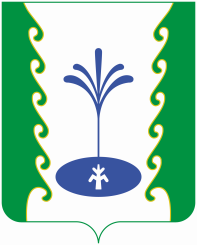 